1b – KeystoneUse the following worksheet as a guide to help you plan out the key elements in your film. 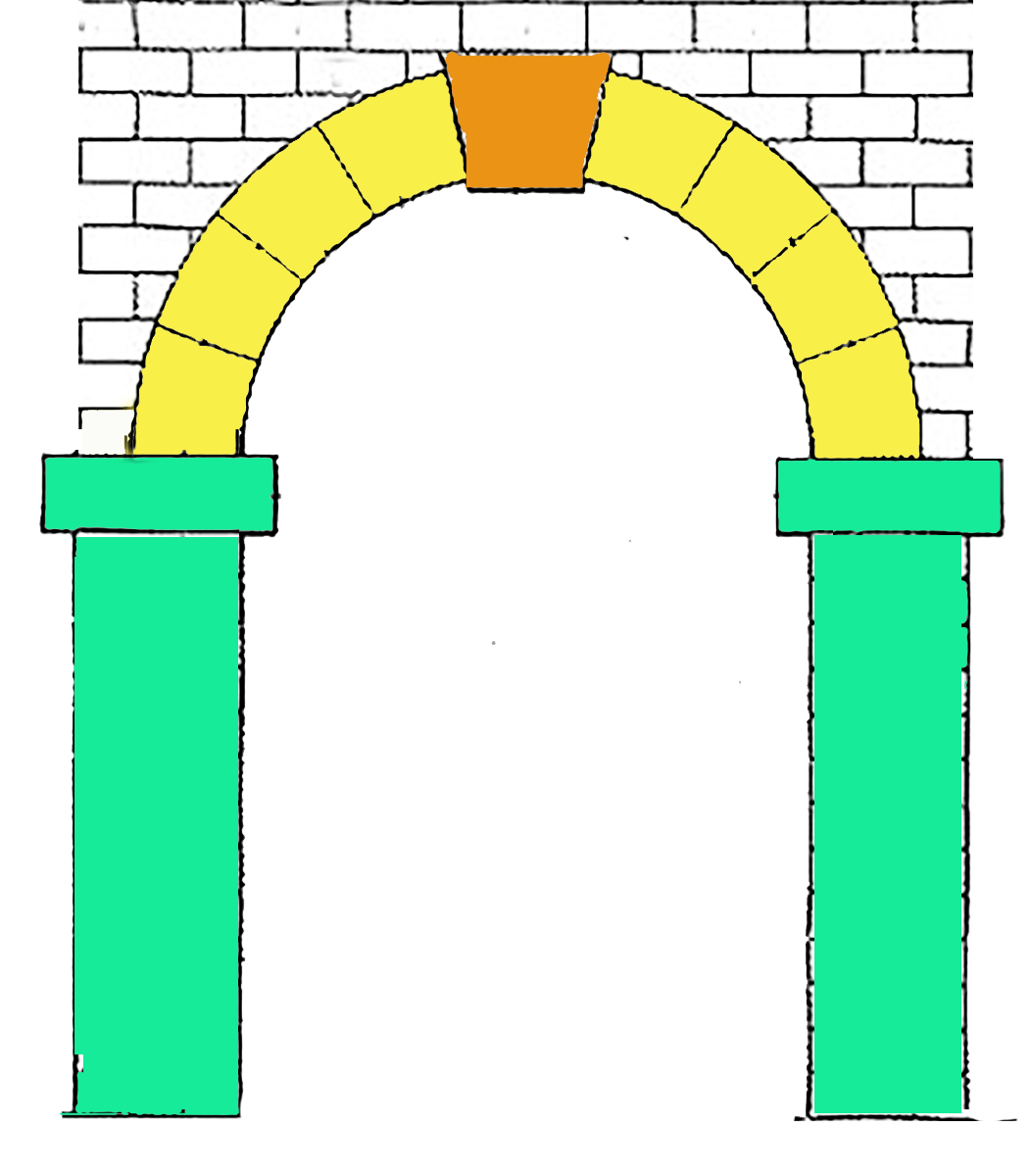 TaskBrainstorm the elements for your film, write them around the keystone. Brainstorm the elements for your film, write them around the keystone. Brainstorm the elements for your film, write them around the keystone. Brainstorm the elements for your film, write them around the keystone. 